Басня Стрекоза и муравей читатьПопрыгунья Стрекоза
Лето красное пропела,
Оглянуться не успела,
Как зима катит в глаза.
Помертвело чисто поле,
Нет уж дней тех светлых боле,
Как под каждым ей листком
Был готов и стол и дом.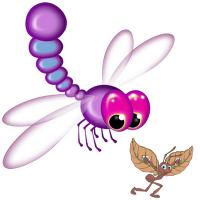 Все прошло: с зимой холодной
Нужда, голод настает,
Стрекоза уж не поет,
И кому же в ум пойдет
На желудок петь голодный!
Злой тоской удручена,
К Муравью ползет она:
Не оставь меня, кум милый!
Дай ты мне собраться с силой
И до вешних только дней
Прокорми и обогрей!Кумушка, мне странно это:
Да работала ль ты в лето?
Говорит ей Муравей.До того ль, голубчик, было?
В мягких муравах у нас -
Песни, резвость всякий час,
Так, что голову вскружило.А, так ты...Я без души лето целое все пела.Ты все пела? Это дело:
Так поди же, попляши!Мораль басни Стрекоза и муравейТы все пела? Это дело:
Так поди же, попляши!Басня Стрекоза и муравей - анализКрылов позаимствовал идею басни о стрекозе и муравье у баснописца Лафонтена, который в свою очередь подсмотрел сюжет у не менее известного древнегреческого писателя Эзопа. Муравей символизирует трудолюбие и не удивительно, ведь этот род славится своей работоспособностью, в любое время года они усердно трудятся. Стрекоза же напротив, ассоциируется с легкомыслием. Мораль басни проста: не хочешь зимой мерзнуть и голодать – работай летом.